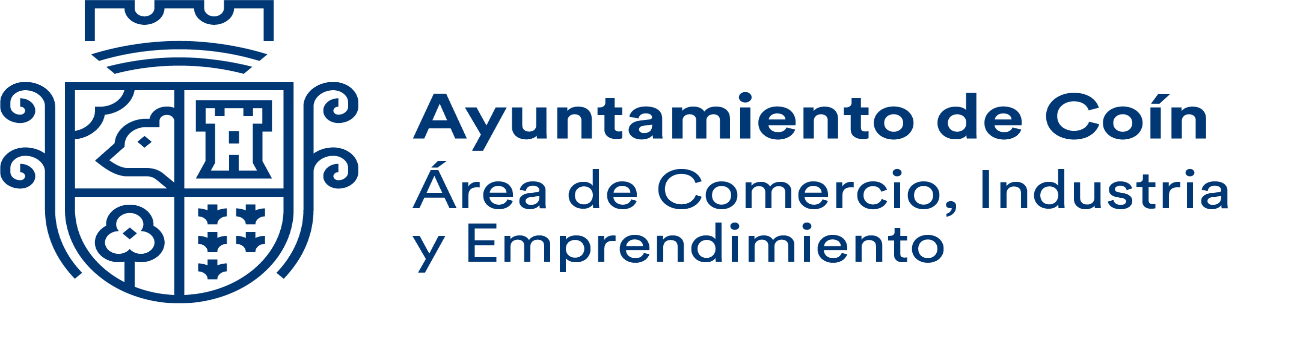 Estimado /a Sr./Sra.Me dirijo a usted con el fin de informarle sobre la venta de 6 parcelas de titularidad municipal en termino de Coin, Málaga. “SIERRA GORDA “por ADJUDICACION DIRECTA. Que puede ser de su interés o bien de sus clientes. Plano con las parcelas en venta coloreado en amarillo.Tabla de estas con el precio +IVA (En la parte inferior)Muchas gracias por su atención y puede dirigirse a este correo comercio.industria@coin.es si necesitara aclarar alguna duda, realizar alguna consulta o solicitar documentación sobre este procedimiento.Atentamente.CONCEJALIA DE COMERCIO, EMPRENDIMIENTO Y PATRIMONIO DEL AYUNTAMIENTO DE COINLOTEPARCELAPRECIO (IVA INCLUIDO)Nº1Nº 28243.860,08 €Nº2Nº 28343.326,47 €Nº3Nº 28443.326,47 €Nº4Nº 28544.393,69 €Nº5Nº 31751.242,29 €Nº6Nº 35352.492,22 €